Professional Development Committee Proposal on Recommended Term LengthAccording to the AFT contract (page 32):The professional development committee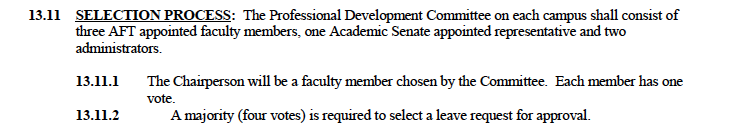 To ensure college-wide representation, reasonable term length, and manageable workload, Academic Senate makes the following recommendations (not rules):In conjunction with AFT, Cañada’s Academic Senate will endeavor to appoint faculty from a variety of divisions.Members shall serve three-year terms.The chair shall be chosen from members who have one year of experience.The chair shall serve one year as a regular member and two years as chair.Chair duties may be shared: One co-chair is responsible for reviewing applications for completion; disseminating applications to the rest of the committee for votes; collating votes; signing off on applications, and contacting applicants with the results.  The other co-chair attends Academic Senate meetings and gives Professional Development updates.